Strategický rámec programu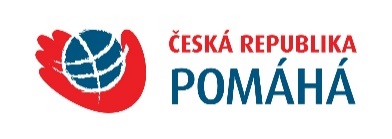 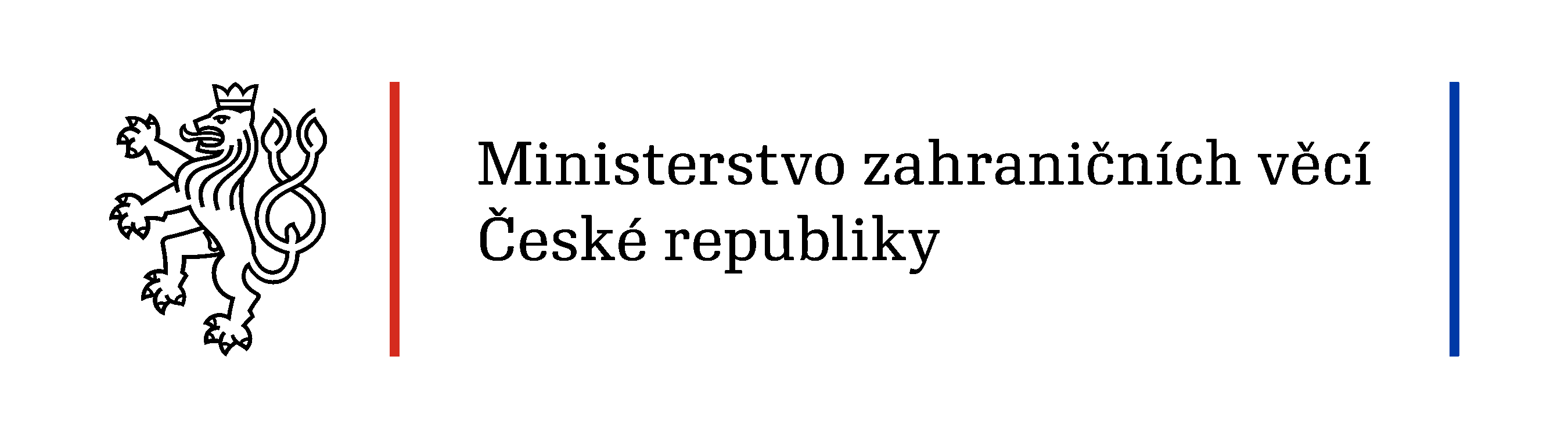 posilování kapacit veřejných vysokých škol v rozvojových zemíchProgram posilování kapacit veřejných vysokých škol v rozvojových zemích (dále jen „Program“) je rozvojovým nástrojem dle stávající Strategie ZRS ČR, financovaným z prostředků vyčleněných na ZRS ČR a administrovaným odborem rozvojové spolupráce a humanitárním pomoci MZV ČR. Strategický rámec Programu vychází z priorit Strategie ZRS 2018- je komplementární ke Strategii rozvojových stipendií 2019-2024. Cíle Programu navazují na celosvětovou agendu Cílů udržitelného rozvoje, zejména na Cíl č. 4, tj. „Zajistit rovný přístup k inkluzivnímu a kvalitnímu vzdělání a podporovat celoživotní vzdělání pro všechny“ a na Cíl č. 8, tj. „Důstojná práce a ekonomický růst“. Program dále přispívá k naplňování příslibů vyplývajících z Evropského konsensu o rozvoji a dále napomáhá naplňovat závazky plynoucí z Akční agendy z Addis Abeby.Program reflektuje zjištění a doporučení vzešlá z vyhodnocení rozvojového nástroje „Vysílání učitelů do rozvojových zemí za léta 2016-2018“, ale také zkušenosti jiných donorů s programy zaměřenými na budování kapacit vysokých škol v rozvojových zemích v oblasti vysokoškolského vzdělávání, vědy a výzkumu i dobré správy. Cíl Programu a jeho popisHlavním cílem programu je zvyšovat kvalitu a odbornost vysokoškolského vzdělávání, vědy a výzkumu v rozvojových zemích a tím přispět k jejich udržitelnému ekonomickému a sociálnímu rozvoji a k bezpečnostní a migrační stabilizaci. Současně program přispívá k posilování odborných kapacit i v České republice a prostřednictvím zapojení českých vysokých škol do zahraniční rozvojové spolupráce také k posilování bilaterálních vztahů České republiky s prioritními a specifickými zeměmi ZRS ČR.Sektorové a oborové zaměření projektů v rámci Programu koresponduje s rozvojovými prioritami dané partnerské země, jejichž strategický výběr je obsažen v programu dvoustranné rozvojové spolupráce. Aktivity podpořené v rámci Programu zahrnují zejména odborné výměny pedagogů z českých a partnerských veřejných vysokých škol, realizaci společných pedagogických aktivit v rámci meziuniverzitní spolupráce, realizaci specializovaných krátkodobých studijních pobytů učitelů i studentů z rozvojových zemí na českých veřejných vysokých školách, včetně předávání českého know-how v oblasti managementu vysokého školství či v odborné publikační činnosti, apod. Součástí programu je také podpora navazování nových vztahů mezi českými veřejnými vysokými školami a veřejnými vysokými školami v rozvojových zemích.V rámci realizace tohoto Programu, při navázání úzké spolupráce mezi univerzitami, bude rovněž možné vytipovat vhodné kandidáty z rozvojových zemí pro specializované studijní a vědecko-výzkumné pobyty na univerzitě v zemi donora, u kterých se po skončení stipendijního pobytu předpokládá návrat na domovskou univerzitu resp. využití nabytých znalostí v dalším studiu a pedagogické i vědecké činnosti. Program je komplementární k Programu poskytování vládních rozvojových stipendií.Program je současně komplementárním prvkem k dalším rozvojovým aktivitám ČR v dané zemi, neboť vyšší kvalita výuky i výzkumu na vysokých školách v rozvojových zemích bude generovat vzdělanější a lépe připravené odborníky, kteří mohou výrazněji přispět k rozvoji své země mj. i zapojením do ostatních programů a aktivit české ZRS.Teritoriální zaměření ProgramuGeografické zaměření Programu je vymezeno v souladu se Strategií zahraniční rozvojové spolupráce 2018-2030 takto:Prioritní země dvoustranné ZRS ČR: Bosna a Hercegovina, Etiopie, Gruzie, Kambodža, Moldavsko, ZambieSpecifická země ZRS ČR: UkrajinaÚčastníci programu Veřejné vysoké školy Tuto skupinu představují veřejné vysoké školy v ČR a veřejné vysoké školy v příslušných rozvojových zemích. Předkladatelem žádosti o dotaci je příslušné vysokoškolské pracoviště (fakulta, katedra, odborný institut), které projekty v rámci Programu připravuje a realizuje v těsné součinnosti s veřejnými vysokými školami v příslušných rozvojových zemích, jež jsou partnery projektů a příjemci hlavních výstupů. Ministerstvo zahraničních věcí ČR (Odbor rozvojové spolupráce a humanitární pomoci) je administrátorem Programu, pro který zajišťuje strategický rámec i financování formou dotačních výzev. Je odpovědné za transparentní realizaci a vyhodnocování programu, za komunikaci jeho cílů a výsledků. Podílí se na zajišťování synergií Programu s Programem vládních rozvojových stipendií i s dalšími programy a nástroji zahraniční rozvojové spolupráce a humanitární pomoci v partnerských zemích.Ministerstvo školství, mládeže a tělovýchovy ČR ve spolupráci s Domem zahraničních služeb (DZS) se spolupodílí na výběru projektů a na vyhodnocování programu, na komunikaci jeho cílů a výsledků a na zajišťování synergií s Programem vládních rozvojových stipendií.Realizace programuProgram je realizován formou dotačních výzev vyhlašovaných MZV. Oprávněnými příjemci dotace jsou české veřejné vysoké školy v partnerství či konsorciu s veřejnými vysokými školami z příslušné rozvojové země a případně s dalšími aktéry (české či místní neziskové či komerční subjekty, výzkumné instituce, kraje či obce apod.). Projekty předkládané v rámci dotační výzvy mohou být jednorázové (jednoleté) i víceleté, přičemž dotace je vždy přidělena na příslušný kalendářní rok na základě splnění stanovených podmínek (zejména včasné předložení průběžného vyúčtování a zprávy o realizaci projektu).  Projekty jsou posuzovány hodnotící komisí složenou ze zástupců MZV a MŠMT/DZS. Na základě jejího doporučení rozhoduje MZV o přidělení dotace a úspěšnému žadateli vystavuje dotační rozhodnutí.Monitoring a evaluaceMZV je oprávněno průběžně i zpětně kontrolovat realizaci projektu i čerpání dotace. Příjemce dotace je povinen v průběhu realizace projektu komunikovat s MZV a zastupitelským úřadem (ZÚ) v příslušné rozvojové zemi a zejména průběžně informovat o případných změnách a překážkách v realizaci projektu. Po skončení realizace projektu je příjemce dotace povinen předložit MZV ve stanoveném termínu písemné vyúčtování přidělené dotace za příslušný kalendářní rok a závěrečnou zprávu o realizaci projektu. V případě víceletých projektů předkládá příjemce dotace po skončení každého roku realizace vyúčtování dotace za příslušný kalendářní rok spolu s průběžnou zprávou o realizaci projektu.MZV v součinnosti se ZÚ v příslušné rozvojové zemi provádí průběžný monitoring realizace podpořených projektů na základě standardizovaného rámce pro monitoring zaměřený na výsledky. Vybrané projekty mohou být zařazeny do plánu evaluací, případně podrobeny odbornému monitoringu s využitím věcně příslušných expertů.MZV využívá poznatky vzešlé z kontroly projektů k případné úpravě rámcových podmínek realizace Programu a v součinnosti s MŠMT k veřejné prezentaci jeho výsledků vůči české i zahraniční veřejnosti. Intervenční logika Programu VstupyAktivityVýstupyVýsledky střednědobéVýsledky dlouhodobéDopadyIdentifikace partnerů, navázání spolupráce mezi VŠSpolečné výzkumné a publikační aktivity Spolupráce ve vědě, výzkumu a publikováníZvýšená kvalita výukyPosílení bilaterálních vztahů Socioekonomický rozvoj, bezpečnostní a migrační stabilitaIdentifikace partnerů, navázání spolupráce mezi VŠVýměna pedagogů (výuka, inovativní metody, management)Spolupráce v oblasti pedagogiky a manage-mentu Zvýšené pedagogické kapacityVyšší kvalita vzdělávání v ČR a partnerských zemíchSocioekonomický rozvoj, bezpečnostní a migrační stabilitaIdentifikace partnerů, navázání spolupráce mezi VŠKrátkodobé studijní pobyty na českých VŠIdentifikace stipendistů (program vládních stipendií)Aplikované výsledky vědy a výzkumuKvalitní absolventi stipendijního programuSocioekonomický rozvoj, bezpečnostní a migrační stabilita